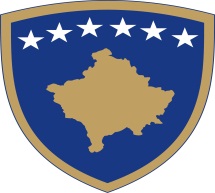 Republika e KosovësRepublika Kosova - Republic of KosovoQeveria - Vlada - GovernmentMinistria e Bujqësisë, Pylltarisë dhe Zhvillimit Rural Ministarstvo Poljoprivrede, Šumarstva i Ruralnog Razvoja Ministry of Agriculture, Forestry and Rural DevelopmenAgjencia për Zhvillimin e Bujqësisë / Agencija za Razvoj Poloprivrede / Agriculture Development AgencyNënshkrimi i aplikuesit  	XI. Kalkulimi dhe përqindja e përkrahjes.Përkrahja me mjete publike është 50% e shpenzimeve të pranueshme. A janë paraparë investime për trajtimin e mbetjeve?			Po	JoNëse PO, vetëm për investimin në trajtimin e mbetjeve, përkrahja është 60%. XII.	Tabela financiare e projektit - siç paraqitet në Planin e  biznesitDatë:  ____________________                                                       FORMULARI PËR APLIKIM 2016MASA 103 -“ investIMET NË ASETET FIZIKE NË PËRPUNIMIN DHE TREGTIMIN E PRODUKTEVE BUJQËSORE (SEKTORI I PËRPUNIMIT TË QUMËSHTIT, MISHIT, PËMEVE PERIMEVE DHE VERËS)                                                       FORMULARI PËR APLIKIM 2016MASA 103 -“ investIMET NË ASETET FIZIKE NË PËRPUNIMIN DHE TREGTIMIN E PRODUKTEVE BUJQËSORE (SEKTORI I PËRPUNIMIT TË QUMËSHTIT, MISHIT, PËMEVE PERIMEVE DHE VERËS)                                                       FORMULARI PËR APLIKIM 2016MASA 103 -“ investIMET NË ASETET FIZIKE NË PËRPUNIMIN DHE TREGTIMIN E PRODUKTEVE BUJQËSORE (SEKTORI I PËRPUNIMIT TË QUMËSHTIT, MISHIT, PËMEVE PERIMEVE DHE VERËS)                                                       FORMULARI PËR APLIKIM 2016MASA 103 -“ investIMET NË ASETET FIZIKE NË PËRPUNIMIN DHE TREGTIMIN E PRODUKTEVE BUJQËSORE (SEKTORI I PËRPUNIMIT TË QUMËSHTIT, MISHIT, PËMEVE PERIMEVE DHE VERËS)                                                       FORMULARI PËR APLIKIM 2016MASA 103 -“ investIMET NË ASETET FIZIKE NË PËRPUNIMIN DHE TREGTIMIN E PRODUKTEVE BUJQËSORE (SEKTORI I PËRPUNIMIT TË QUMËSHTIT, MISHIT, PËMEVE PERIMEVE DHE VERËS)                                                       FORMULARI PËR APLIKIM 2016MASA 103 -“ investIMET NË ASETET FIZIKE NË PËRPUNIMIN DHE TREGTIMIN E PRODUKTEVE BUJQËSORE (SEKTORI I PËRPUNIMIT TË QUMËSHTIT, MISHIT, PËMEVE PERIMEVE DHE VERËS)                                                       FORMULARI PËR APLIKIM 2016MASA 103 -“ investIMET NË ASETET FIZIKE NË PËRPUNIMIN DHE TREGTIMIN E PRODUKTEVE BUJQËSORE (SEKTORI I PËRPUNIMIT TË QUMËSHTIT, MISHIT, PËMEVE PERIMEVE DHE VERËS)                                                       FORMULARI PËR APLIKIM 2016MASA 103 -“ investIMET NË ASETET FIZIKE NË PËRPUNIMIN DHE TREGTIMIN E PRODUKTEVE BUJQËSORE (SEKTORI I PËRPUNIMIT TË QUMËSHTIT, MISHIT, PËMEVE PERIMEVE DHE VERËS)                                                       FORMULARI PËR APLIKIM 2016MASA 103 -“ investIMET NË ASETET FIZIKE NË PËRPUNIMIN DHE TREGTIMIN E PRODUKTEVE BUJQËSORE (SEKTORI I PËRPUNIMIT TË QUMËSHTIT, MISHIT, PËMEVE PERIMEVE DHE VERËS)                                                       FORMULARI PËR APLIKIM 2016MASA 103 -“ investIMET NË ASETET FIZIKE NË PËRPUNIMIN DHE TREGTIMIN E PRODUKTEVE BUJQËSORE (SEKTORI I PËRPUNIMIT TË QUMËSHTIT, MISHIT, PËMEVE PERIMEVE DHE VERËS)                                                       FORMULARI PËR APLIKIM 2016MASA 103 -“ investIMET NË ASETET FIZIKE NË PËRPUNIMIN DHE TREGTIMIN E PRODUKTEVE BUJQËSORE (SEKTORI I PËRPUNIMIT TË QUMËSHTIT, MISHIT, PËMEVE PERIMEVE DHE VERËS)                                                       FORMULARI PËR APLIKIM 2016MASA 103 -“ investIMET NË ASETET FIZIKE NË PËRPUNIMIN DHE TREGTIMIN E PRODUKTEVE BUJQËSORE (SEKTORI I PËRPUNIMIT TË QUMËSHTIT, MISHIT, PËMEVE PERIMEVE DHE VERËS)                                                       FORMULARI PËR APLIKIM 2016MASA 103 -“ investIMET NË ASETET FIZIKE NË PËRPUNIMIN DHE TREGTIMIN E PRODUKTEVE BUJQËSORE (SEKTORI I PËRPUNIMIT TË QUMËSHTIT, MISHIT, PËMEVE PERIMEVE DHE VERËS)І. Emri i Aplikuesit……………………………………………………………………………............................................................................................(Emri i subjektit juridik)……………………………………………………………………………............................................................................................(Emri i subjektit juridik)……………………………………………………………………………............................................................................................(Emri i subjektit juridik)……………………………………………………………………………............................................................................................(Emri i subjektit juridik)……………………………………………………………………………............................................................................................(Emri i subjektit juridik)……………………………………………………………………………............................................................................................(Emri i subjektit juridik)……………………………………………………………………………............................................................................................(Emri i subjektit juridik)……………………………………………………………………………............................................................................................(Emri i subjektit juridik)……………………………………………………………………………............................................................................................(Emri i subjektit juridik)……………………………………………………………………………............................................................................................(Emri i subjektit juridik)……………………………………………………………………………............................................................................................(Emri i subjektit juridik)……………………………………………………………………………............................................................................................(Emri i subjektit juridik)І. Emri i AplikuesitNumri personalІ. Emri i AplikuesitKomuna:Komuna:Komuna:Komuna:Komuna:Komuna:Komuna:Komuna:Komuna:Komuna:Komuna:Komuna:І. Emri i AplikuesitVendbanimi:Vendbanimi:Vendbanimi:Vendbanimi:Vendbanimi:Vendbanimi:Vendbanimi:Vendbanimi:Vendbanimi:Vendbanimi:Vendbanimi:Vendbanimi:І. Emri i AplikuesitAdresa:Adresa:Adresa:Adresa:Adresa:Adresa:Adresa:Adresa:Adresa:Adresa:Adresa:Adresa:І. Emri i AplikuesitTelefoni:Telefoni:Telefoni:Telefoni:Telefoni:Telefoni:Telefoni:Telefoni:Telefoni:Telefoni:Telefoni:Telefoni:І. Emri i AplikuesitЕ - mail:Е - mail:Е - mail:Е - mail:Е - mail:Е - mail:Е - mail:Е - mail:Е - mail:Е - mail:Е - mail:Е - mail:І. Emri i AplikuesitUeb faqja:Ueb faqja:Ueb faqja:Ueb faqja:Ueb faqja:Ueb faqja:Ueb faqja:Ueb faqja:Ueb faqja:Ueb faqja:Ueb faqja:Ueb faqja:ІІ. Emri i ProjektitVetëm për përdorim zyrtar (të plotësohet nga zyrtari rajonal):Vetëm për përdorim zyrtar (të plotësohet nga zyrtari rajonal):Numri unik regjistrues i projektit (NUR):Numri unik regjistrues i projektit (NUR):III. Data(    /   / 	)IV. Koha:________________(ora dhe minuta, të plotësohet vetëm kur aplikacioni të jetë kompletuar)V. Aplikacioni është kompletuarPO  JOVI. Numri Identifikues i Fermës (NIF):VI. Numri Identifikues i Fermës (NIF):VI. Numri Identifikues i Fermës (NIF):VI. Numri Identifikues i Fermës (NIF):VI. Numri Identifikues i Fermës (NIF):VI. Numri Identifikues i Fermës (NIF):VI. Numri Identifikues i Fermës (NIF):VI. Numri Identifikues i Fermës (NIF):VI. Numri Identifikues i Fermës (NIF):VI. Numri Identifikues i Fermës (NIF):VI. Numri Identifikues i Fermës (NIF):VI. Numri Identifikues i Fermës (NIF):VI. Numri Identifikues i Fermës (NIF):VI. Numri Identifikues i Fermës (NIF):VII. Numri i Regjistrit te Biznesit:VII. Numri i Regjistrit te Biznesit:VII. Numri i Regjistrit te Biznesit:VII. Numri i Regjistrit te Biznesit:VII. Numri i Regjistrit te Biznesit:VII. Numri i Regjistrit te Biznesit:VII. Numri i Regjistrit te Biznesit:VII. Numri i Regjistrit te Biznesit:VII. Numri i Regjistrit te Biznesit:VII. Numri i Regjistrit te Biznesit:VII. Numri i Regjistrit te Biznesit:VII. Numri i Regjistrit te Biznesit:VII. Numri i Regjistrit te Biznesit:VII. Numri i Regjistrit te Biznesit:VIII. Për të gjithë aplikuesit:VIII. Për të gjithë aplikuesit:VIII. Për të gjithë aplikuesit:VIII. Për të gjithë aplikuesit:VIII. Për të gjithë aplikuesit:VIII. Për të gjithë aplikuesit:VIII. Për të gjithë aplikuesit:VIII. Për të gjithë aplikuesit:VIII. Për të gjithë aplikuesit:VIII. Për të gjithë aplikuesit:VIII. Për të gjithë aplikuesit:VIII. Për të gjithë aplikuesit:VIII. Për të gjithë aplikuesit:VIII. Për të gjithë aplikuesit:BankaEmri i bankës:Emri i bankës:Emri i bankës:Emri i bankës:Emri i bankës:Emri i bankës:Emri i bankës:Emri i bankës:Emri i bankës:Emri i bankës:Emri i bankës:Emri i bankës:Emri i bankës:BankaIBAN:	IBAN:	IBAN:	IBAN:	IBAN:	IBAN:	IBAN:	IBAN:	IBAN:	IBAN:	IBAN:	IBAN:	IBAN:	BankaNr. llogarisërrjedhëse:Nr. llogarisërrjedhëse:Nr. llogarisërrjedhëse:Nr. llogarisërrjedhëse:Nr. llogarisërrjedhëse:Nr. llogarisërrjedhëse:Nr. llogarisërrjedhëse:Nr. llogarisërrjedhëse:Nr. llogarisërrjedhëse:Nr. llogarisërrjedhëse:Nr. llogarisërrjedhëse:Nr. llogarisërrjedhëse:Nr. llogarisërrjedhëse:BankaAdresa:Adresa:Adresa:Adresa:Adresa:Adresa:Adresa:Adresa:Adresa:Adresa:Adresa:Adresa:Adresa:Në  rast se aplikimi bëhet  përmes një personi të  autorizuar, ai pranohet vetëm përmesautorizimit të vërtetuar nga noteri i cili dorëzohet në origjinal, dhe të autorizuarit i merren të dhënat e mëposhtmeNë  rast se aplikimi bëhet  përmes një personi të  autorizuar, ai pranohet vetëm përmesautorizimit të vërtetuar nga noteri i cili dorëzohet në origjinal, dhe të autorizuarit i merren të dhënat e mëposhtmeNë  rast se aplikimi bëhet  përmes një personi të  autorizuar, ai pranohet vetëm përmesautorizimit të vërtetuar nga noteri i cili dorëzohet në origjinal, dhe të autorizuarit i merren të dhënat e mëposhtmeNë  rast se aplikimi bëhet  përmes një personi të  autorizuar, ai pranohet vetëm përmesautorizimit të vërtetuar nga noteri i cili dorëzohet në origjinal, dhe të autorizuarit i merren të dhënat e mëposhtmeNë  rast se aplikimi bëhet  përmes një personi të  autorizuar, ai pranohet vetëm përmesautorizimit të vërtetuar nga noteri i cili dorëzohet në origjinal, dhe të autorizuarit i merren të dhënat e mëposhtmeNë  rast se aplikimi bëhet  përmes një personi të  autorizuar, ai pranohet vetëm përmesautorizimit të vërtetuar nga noteri i cili dorëzohet në origjinal, dhe të autorizuarit i merren të dhënat e mëposhtmeNë  rast se aplikimi bëhet  përmes një personi të  autorizuar, ai pranohet vetëm përmesautorizimit të vërtetuar nga noteri i cili dorëzohet në origjinal, dhe të autorizuarit i merren të dhënat e mëposhtmeNë  rast se aplikimi bëhet  përmes një personi të  autorizuar, ai pranohet vetëm përmesautorizimit të vërtetuar nga noteri i cili dorëzohet në origjinal, dhe të autorizuarit i merren të dhënat e mëposhtmeNë  rast se aplikimi bëhet  përmes një personi të  autorizuar, ai pranohet vetëm përmesautorizimit të vërtetuar nga noteri i cili dorëzohet në origjinal, dhe të autorizuarit i merren të dhënat e mëposhtmeNë  rast se aplikimi bëhet  përmes një personi të  autorizuar, ai pranohet vetëm përmesautorizimit të vërtetuar nga noteri i cili dorëzohet në origjinal, dhe të autorizuarit i merren të dhënat e mëposhtmeNë  rast se aplikimi bëhet  përmes një personi të  autorizuar, ai pranohet vetëm përmesautorizimit të vërtetuar nga noteri i cili dorëzohet në origjinal, dhe të autorizuarit i merren të dhënat e mëposhtmeNë  rast se aplikimi bëhet  përmes një personi të  autorizuar, ai pranohet vetëm përmesautorizimit të vërtetuar nga noteri i cili dorëzohet në origjinal, dhe të autorizuarit i merren të dhënat e mëposhtmeNë  rast se aplikimi bëhet  përmes një personi të  autorizuar, ai pranohet vetëm përmesautorizimit të vërtetuar nga noteri i cili dorëzohet në origjinal, dhe të autorizuarit i merren të dhënat e mëposhtmeNë  rast se aplikimi bëhet  përmes një personi të  autorizuar, ai pranohet vetëm përmesautorizimit të vërtetuar nga noteri i cili dorëzohet në origjinal, dhe të autorizuarit i merren të dhënat e mëposhtmeEmriEmri iBabës 	 MbiemriEmriEmri iBabës 	 MbiemriNumri PersonalEmriEmri iBabës 	 MbiemriEmriEmri iBabës 	 MbiemriЕ - mail:Е - mail:Е - mail:Е - mail:Е - mail:Е - mail:Е - mail:Е - mail:Е - mail:Е - mail:Е - mail:Е - mail:IX. DeklaratatIX. DeklaratatIX. DeklaratatIX. DeklaratatIX. DeklaratatIX. DeklaratatIX. DeklaratatIX. DeklaratatIX. DeklaratatIX. DeklaratatIX. DeklaratatIX. DeklaratatIX. DeklaratatIX. Deklaratat- Unë jam një mikrondërmarrje / ndërmarrje e vogël apo e mesme (NVM), që i përgjigjet kushteve të mëposhtme:- Unë kam të punësuar më pak se 250 persona;- Unë kam një xhiro vjetore që nuk kalon 50 milion euro dhe / ose një bilanc vjetor që nuk i kalon 43 milionë euro.- Unë jam një mikrondërmarrje / ndërmarrje e vogël apo e mesme (NVM), që i përgjigjet kushteve të mëposhtme:- Unë kam të punësuar më pak se 250 persona;- Unë kam një xhiro vjetore që nuk kalon 50 milion euro dhe / ose një bilanc vjetor që nuk i kalon 43 milionë euro.- Unë jam një mikrondërmarrje / ndërmarrje e vogël apo e mesme (NVM), që i përgjigjet kushteve të mëposhtme:- Unë kam të punësuar më pak se 250 persona;- Unë kam një xhiro vjetore që nuk kalon 50 milion euro dhe / ose një bilanc vjetor që nuk i kalon 43 milionë euro.Unë kam të paktën 2 vite eksperiencë në sektorin përkatës siç dëshmon dokumenti nr. 4 (nëShtojcën e këtij formulari) - Certifikata e Regjistrimit të Biznesit.Unë kam të paktën 2 vite eksperiencë në sektorin përkatës siç dëshmon dokumenti nr. 4 (nëShtojcën e këtij formulari) - Certifikata e Regjistrimit të Biznesit.Unë kam të paktën 2 vite eksperiencë në sektorin përkatës siç dëshmon dokumenti nr. 4 (nëShtojcën e këtij formulari) - Certifikata e Regjistrimit të Biznesit.  Në rastin e aplikuesve në sektorin e përpunimit të qumështit dhe mishit:Unë jam i regjistruar në Agjencinë e Ushqimit dhe Veterinës, siç dëshmohet nga dokumenti i bashkangjitur, dhe unë jam në kategori A, B, C ose D (ky dokument shkarkohet nga uebfaqja e AUV-së). Ndermarrja ne kategorine  “C” do te aplikoj per ndertim te ri me kusht të mbylljes së objektit ekzistues ose rinovim të objektit ekzistues. Ndermarrja ne kategorine “D” do te aplikoj per ndertim te ri dhe puntoria e kzistuese do te mbyllet.  Në rastin e aplikuesve në sektorin e përpunimit të qumështit dhe mishit:Unë jam i regjistruar në Agjencinë e Ushqimit dhe Veterinës, siç dëshmohet nga dokumenti i bashkangjitur, dhe unë jam në kategori A, B, C ose D (ky dokument shkarkohet nga uebfaqja e AUV-së). Ndermarrja ne kategorine  “C” do te aplikoj per ndertim te ri me kusht të mbylljes së objektit ekzistues ose rinovim të objektit ekzistues. Ndermarrja ne kategorine “D” do te aplikoj per ndertim te ri dhe puntoria e kzistuese do te mbyllet.  Në rastin e aplikuesve në sektorin e përpunimit të qumështit dhe mishit:Unë jam i regjistruar në Agjencinë e Ushqimit dhe Veterinës, siç dëshmohet nga dokumenti i bashkangjitur, dhe unë jam në kategori A, B, C ose D (ky dokument shkarkohet nga uebfaqja e AUV-së). Ndermarrja ne kategorine  “C” do te aplikoj per ndertim te ri me kusht të mbylljes së objektit ekzistues ose rinovim të objektit ekzistues. Ndermarrja ne kategorine “D” do te aplikoj per ndertim te ri dhe puntoria e kzistuese do te mbyllet.Në rastin e aplikuesve për sektorin e prodhimit të verës:Unë  deklaroj  se  gjatë  vitit  2015  i  kam  prodhuar ........  litra  verë,  siç  dëshmohet  me dokumentin e lëshuar nga Departamenti i Verave dhe Vreshtave, Nr. 9, i bashkangjitur.Në rastin e aplikuesve për sektorin e prodhimit të verës:Unë  deklaroj  se  gjatë  vitit  2015  i  kam  prodhuar ........  litra  verë,  siç  dëshmohet  me dokumentin e lëshuar nga Departamenti i Verave dhe Vreshtave, Nr. 9, i bashkangjitur.Në rastin e aplikuesve për sektorin e prodhimit të verës:Unë  deklaroj  se  gjatë  vitit  2015  i  kam  prodhuar ........  litra  verë,  siç  dëshmohet  me dokumentin e lëshuar nga Departamenti i Verave dhe Vreshtave, Nr. 9, i bashkangjitur.Deklaratat e mëposhtme janë për qëllime të poentimit të aplikacionit (aplikuesi duhet tëshënojë PO ose JO)Deklaratat e mëposhtme janë për qëllime të poentimit të aplikacionit (aplikuesi duhet tëshënojë PO ose JO)Deklaratat e mëposhtme janë për qëllime të poentimit të aplikacionit (aplikuesi duhet tëshënojë PO ose JO)Të paktën 80% e lëndës së parë për përpunim e verës, pemëve, perimeve ose30% e lëndës së parë (kafshë ose mish) në rastin e thertoreve dhe mishit, ështënga prodhimi vendor, që vërtetohet me Listat e Kontratave, dokumenti Nr. 16 i bashkangjitur dhe siç është paraqitur në Planin e Biznesit.Të paktën 80% e lëndës së parë për përpunim e verës, pemëve, perimeve ose30% e lëndës së parë (kafshë ose mish) në rastin e thertoreve dhe mishit, ështënga prodhimi vendor, që vërtetohet me Listat e Kontratave, dokumenti Nr. 16 i bashkangjitur dhe siç është paraqitur në Planin e Biznesit.Po	JoPlani i biznesit përfshinë investimet në pastrimin dhe trajtimin e mbeturinave / trajtimin e ujit, dhe janë së paku 10% nga investimet e përgjithshme të pranueshme twtw pranueshmeprnueshme.Plani i biznesit përfshinë investimet në pastrimin dhe trajtimin e mbeturinave / trajtimin e ujit, dhe janë së paku 10% nga investimet e përgjithshme të pranueshme twtw pranueshmeprnueshme.Po	JoNdërmarrja ka pasur afarizëm pozitiv brenda 2 viteve të fundit, që dëshmohet  me pasqyrat e të ardhurave nga ATK , sipas dokumentit Nr. 12 të listës së dokumentave të dorëzuara.Ndërmarrja ka pasur afarizëm pozitiv brenda 2 viteve të fundit, që dëshmohet  me pasqyrat e të ardhurave nga ATK , sipas dokumentit Nr. 12 të listës së dokumentave të dorëzuara.Po	JoPlani i Biznesit përfshinë vendet e reja të punës të krijuara siç është prezantuar në Planin e Biznesit dhe në Listën e stafit të Kompanisë, në momentin kur dorëzohet Formulari për Aplikim dhe vërtetohet nga dokumentit Nr. 13 – i bashkangjitur.Plani i Biznesit përfshinë vendet e reja të punës të krijuara siç është prezantuar në Planin e Biznesit dhe në Listën e stafit të Kompanisë, në momentin kur dorëzohet Formulari për Aplikim dhe vërtetohet nga dokumentit Nr. 13 – i bashkangjitur.Po	JoPër sektorine qumështit, unë deklaroj se:Investimet	e	propozuara	do	të   shpijnë	në	certifikiminHACCP, që vërtetohet nga dokumenti Nr. 20 – i bashkangjitur.Po	JoPër sektorine qumështit, unë deklaroj se:Plani  i  Biznesit  përfshinë  investimet  në  diversifikimin  eaktiviteteve, duke shtuar të paktën 2 produkte të reja – siç vërtetohet nga dokumenti Nr. 22 - Libri i shitjeve nga viti i kaluar, i bashkangjitur.Po	JoPasqyra e të ardhurave për vitin paraprak, e vulosur nga ATK dëshmon se aplikuesi ka pasur të hyra më shumë se 200 000 euro dhe më pak se 4 milionë euro, dokumenti Nr. 12 – i bashkangjitur.Po	JoPër sektorine thertoreve dhe përpunimit të mishit, unë deklaroj se:Investimet e propozuara do të ndikojnë në certifikimin HACCP,që vërtetohet nga dokumenti Nr. 21 – i bashkangjitur.Po	JoPër sektorine thertoreve dhe përpunimit të mishit, unë deklaroj se:Për thertoret (nëse së paku 50% të investimeve të pranueshmejanë për thertore): Plani i Biznesit përfshinë futjen e linjave të specializuara për therjen e ripërtypësve të vegjël.Po	JoPër sektorine thertoreve dhe përpunimit të mishit, unë deklaroj se:Përpunuesit e tjerë të mishit (nëse së paku 50% e investimevetë pranueshme janë për përpunim të mishit): Plani i Biznesit përfshinë investime që shpijnë në diversifikimin e prodhimit për së paku dy produkte të reja. Produktet e reja të parapara nuk janë në librin e shitjeve të vitit të kaluar - dhe vërtetohet nga libri i shitjeve, dokumenti Nr. 23 – i bashkangjitur.Po	JoPër sektorine pemëve dhe perimeve, unë deklaroj se:Investimet për qendrat e deponimit ose qendrat për përpunim: ndërtimi i qendrave të reja apo rinovimi / zgjerimi i qendrave ekzistuese, duke përfshirë pajisje të ftohjes dhe të ngrirjes, pajisje për klasifikim / paketim / etiketim.Kujdes: Në rast të qendrave të deponimit, investimet janë të pranueshme vetëm në objekte me kapacitet së paku 1000m³.Pikët nga ky kriter do të llogariten me kusht që së paku 25% e investimit të përgjithshëm i është dedikuar investimit për qendrat e deponimit.Po	JoPër sektorine pemëve dhe perimeve, unë deklaroj se:Plani i biznesit përfshinë investimet për futjen e linjave përpërpunim të produkteve të reja në nivelin e ndërmarrjeve - siç vërtetohet nga dokumenti Nr. 23 - libri i shitjeve nga viti ikaluar – i bashkangjitur.Po	JoPër sektorine verës, unë deklaroj se:Plani i biznesit përfshinë investime në linjat e prodhimit përverë në shishe, përfshirë për verën e shkumëzuar.Po	JoPër sektorine verës, unë deklaroj se:Plani i biznesit përfshinë se paku 25% të mbështetjes publikepër investime në depo ose pajisje për ruajtjen e verës.Po	JoNënshkrimi i aplikuesit   	Nënshkrimi i aplikuesit   	Nënshkrimi i aplikuesit   	X. ZotimetX. ZotimetX. ZotimetUnë zotohem se do të sigurojë shpenzimet e bashkëfinancimit dhe ato të papranueshme tëprojektit.Unë zotohem se do të sigurojë shpenzimet e bashkëfinancimit dhe ato të papranueshme tëprojektit.Unë zotohem se do të sigurojë shpenzimet e bashkëfinancimit dhe ato të papranueshme tëprojektit.Para se të dorëzojnë kërkesën për pagesën e fundit në Agjencinë e Zhvillimit të Bujqësisë, egjithë ndërmarrja do të jetë në përputhje me standardet përkatëse minimale kombëtare në fuqi.Para se të dorëzojnë kërkesën për pagesën e fundit në Agjencinë e Zhvillimit të Bujqësisë, egjithë ndërmarrja do të jetë në përputhje me standardet përkatëse minimale kombëtare në fuqi.Para se të dorëzojnë kërkesën për pagesën e fundit në Agjencinë e Zhvillimit të Bujqësisë, egjithë ndërmarrja do të jetë në përputhje me standardet përkatëse minimale kombëtare në fuqi.Investimet e  përfshira në  kuadër të  Planit  të  Biznesit janë në  përputhje me standardetminimale kombëtare.Investimet e  përfshira në  kuadër të  Planit  të  Biznesit janë në  përputhje me standardetminimale kombëtare.Investimet e  përfshira në  kuadër të  Planit  të  Biznesit janë në  përputhje me standardetminimale kombëtare.Unë  zotohem  se  do  të  vazhdoj  aktivitetet  e  ndërmarrjes  dhe  do  të  ruajë  qëllimin  einvestimeve të mbështetura për të paktën 5 vite pas implementimit të projektit.Unë  zotohem  se  do  të  vazhdoj  aktivitetet  e  ndërmarrjes  dhe  do  të  ruajë  qëllimin  einvestimeve të mbështetura për të paktën 5 vite pas implementimit të projektit.Unë  zotohem  se  do  të  vazhdoj  aktivitetet  e  ndërmarrjes  dhe  do  të  ruajë  qëllimin  einvestimeve të mbështetura për të paktën 5 vite pas implementimit të projektit.Unë zotohem për krijimin e           vendeve të reja të punës si rezultat i zbatimit të projektit, ashtu siç është prezantuar në planin e biznesit.Unë zotohem për krijimin e           vendeve të reja të punës si rezultat i zbatimit të projektit, ashtu siç është prezantuar në planin e biznesit.Unë zotohem për krijimin e           vendeve të reja të punës si rezultat i zbatimit të projektit, ashtu siç është prezantuar në planin e biznesit.Të gjitha të dhënat, informatat dhe dokumentacioni, të cilin unë e kam paraqitur në këtë formular për aplikim janë të vërteta. Jam i vetëdijshëm se paraqitja e të dhënave të pavërteta ndëshkohet me ligjet në fuqi.Nënshkrimi i aplikuesit                                                 Të gjitha të dhënat, informatat dhe dokumentacioni, të cilin unë e kam paraqitur në këtë formular për aplikim janë të vërteta. Jam i vetëdijshëm se paraqitja e të dhënave të pavërteta ndëshkohet me ligjet në fuqi.Nënshkrimi i aplikuesit                                                 Të gjitha të dhënat, informatat dhe dokumentacioni, të cilin unë e kam paraqitur në këtë formular për aplikim janë të vërteta. Jam i vetëdijshëm se paraqitja e të dhënave të pavërteta ndëshkohet me ligjet në fuqi.Nënshkrimi i aplikuesit                                                 Investimet e pranueshm e (pa TVSH)Përqindja e përkrahjesNdihma publike,pa TVSH (€)Financimi nga ana e përfituesit (pa TVSH)Totali i shpenzimeve të pranueshme – përveç  shpenzimeve  për  trajtimin  e mbetjeve50%Shpenzimet  për  trajtimin  e  mbetjeve (nëse ka)10%Totali(Emri, mbiemri dhenënshkrimi i aplikuesit)(Emri, mbiemri dhenënshkrimi i zyrtarit rajonal)